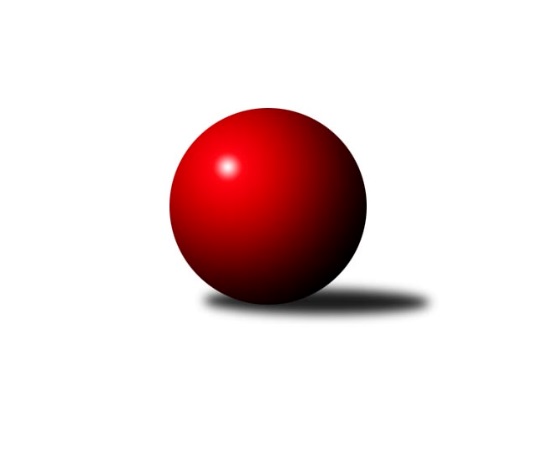 Č.18Ročník 2022/2023	24.5.2024 Divize AS 2022/2023Statistika 18. kolaTabulka družstev:		družstvo	záp	výh	rem	proh	skore	sety	průměr	body	plné	dorážka	chyby	1.	TJ Radlice A	18	14	1	3	93.0 : 51.0 	(126.0 : 90.0)	2590	29	1773	818	34.2	2.	KK Konstruktiva Praha B	16	12	1	3	83.5 : 44.5 	(118.5 : 73.5)	2589	25	1766	823	24.9	3.	KK Kosmonosy B	18	12	0	6	85.0 : 59.0 	(120.5 : 95.5)	2587	24	1780	806	30.9	4.	TJ Sparta Kutná Hora A	19	10	3	6	85.0 : 67.0 	(126.5 : 101.5)	2568	23	1750	818	27.9	5.	TJ Sokol Praha-Vršovice A	17	10	0	7	76.0 : 60.0 	(112.0 : 92.0)	2542	20	1752	790	34.8	6.	TJ Neratovice	17	10	0	7	74.5 : 61.5 	(98.5 : 105.5)	2518	20	1748	770	38.8	7.	TJ Sokol Benešov B	18	9	0	9	76.0 : 68.0 	(117.5 : 98.5)	2576	18	1771	805	33.8	8.	AC Sparta Praha A	19	9	0	10	73.5 : 78.5 	(110.0 : 118.0)	2501	18	1736	765	43	9.	TJ AŠ Mladá Boleslav	17	7	1	9	55.5 : 80.5 	(90.5 : 113.5)	2522	15	1748	774	42.9	10.	KK Vlašim A	17	6	2	9	61.0 : 75.0 	(92.5 : 111.5)	2546	14	1749	797	35.9	11.	SK Meteor Praha A	17	6	0	11	60.0 : 76.0 	(90.0 : 114.0)	2461	12	1724	737	45.4	12.	TJ Sokol Brandýs n. L. A	17	4	2	11	55.0 : 81.0 	(91.0 : 113.0)	2522	10	1745	778	38.1	13.	TJ Astra A	17	4	2	11	53.0 : 83.0 	(87.5 : 116.5)	2492	10	1755	737	48.6	14.	SK Meteor Praha B	17	3	0	14	45.0 : 91.0 	(83.0 : 121.0)	2432	6	1720	712	45.1Tabulka doma:		družstvo	záp	výh	rem	proh	skore	sety	průměr	body	maximum	minimum	1.	KK Kosmonosy B	9	9	0	0	57.0 : 15.0 	(69.5 : 38.5)	2763	18	2868	2697	2.	TJ Sokol Benešov B	11	8	0	3	58.5 : 29.5 	(81.5 : 50.5)	2579	16	2697	2467	3.	TJ Sokol Praha-Vršovice A	8	7	0	1	50.5 : 13.5 	(67.0 : 29.0)	2525	14	2607	2469	4.	KK Konstruktiva Praha B	8	7	0	1	49.0 : 15.0 	(68.0 : 28.0)	2721	14	2783	2658	5.	TJ Radlice A	8	7	0	1	47.0 : 17.0 	(62.5 : 33.5)	2514	14	2638	2337	6.	KK Vlašim A	10	6	2	2	49.5 : 30.5 	(63.0 : 57.0)	2616	14	2686	2569	7.	TJ AŠ Mladá Boleslav	8	6	0	2	38.0 : 26.0 	(52.5 : 43.5)	2490	12	2558	2420	8.	TJ Sparta Kutná Hora A	9	5	2	2	46.0 : 26.0 	(62.5 : 45.5)	2765	12	2917	2637	9.	AC Sparta Praha A	10	6	0	4	44.5 : 35.5 	(64.0 : 56.0)	2585	12	2646	2526	10.	TJ Neratovice	8	5	0	3	39.5 : 24.5 	(48.5 : 47.5)	2550	10	2624	2462	11.	TJ Sokol Brandýs n. L. A	9	4	1	4	36.0 : 36.0 	(54.0 : 54.0)	2463	9	2529	2342	12.	TJ Astra A	8	3	1	4	32.0 : 32.0 	(50.0 : 46.0)	2529	7	2601	2422	13.	SK Meteor Praha A	8	3	0	5	32.0 : 32.0 	(48.0 : 48.0)	2518	6	2573	2444	14.	SK Meteor Praha B	8	3	0	5	31.0 : 33.0 	(47.0 : 49.0)	2506	6	2586	2438Tabulka venku:		družstvo	záp	výh	rem	proh	skore	sety	průměr	body	maximum	minimum	1.	TJ Radlice A	10	7	1	2	46.0 : 34.0 	(63.5 : 56.5)	2599	15	2777	2453	2.	KK Konstruktiva Praha B	8	5	1	2	34.5 : 29.5 	(50.5 : 45.5)	2584	11	2714	2412	3.	TJ Sparta Kutná Hora A	10	5	1	4	39.0 : 41.0 	(64.0 : 56.0)	2549	11	2687	2321	4.	TJ Neratovice	9	5	0	4	35.0 : 37.0 	(50.0 : 58.0)	2514	10	2669	2315	5.	AC Sparta Praha A	9	3	0	6	29.0 : 43.0 	(46.0 : 62.0)	2491	6	2577	2381	6.	KK Kosmonosy B	9	3	0	6	28.0 : 44.0 	(51.0 : 57.0)	2565	6	2777	2454	7.	SK Meteor Praha A	9	3	0	6	28.0 : 44.0 	(42.0 : 66.0)	2470	6	2767	2244	8.	TJ Sokol Praha-Vršovice A	9	3	0	6	25.5 : 46.5 	(45.0 : 63.0)	2544	6	2712	2450	9.	TJ Astra A	9	1	1	7	21.0 : 51.0 	(37.5 : 70.5)	2488	3	2641	2342	10.	TJ AŠ Mladá Boleslav	9	1	1	7	17.5 : 54.5 	(38.0 : 70.0)	2526	3	2716	2331	11.	TJ Sokol Benešov B	7	1	0	6	17.5 : 38.5 	(36.0 : 48.0)	2576	2	2760	2459	12.	TJ Sokol Brandýs n. L. A	8	0	1	7	19.0 : 45.0 	(37.0 : 59.0)	2531	1	2608	2400	13.	KK Vlašim A	7	0	0	7	11.5 : 44.5 	(29.5 : 54.5)	2536	0	2647	2440	14.	SK Meteor Praha B	9	0	0	9	14.0 : 58.0 	(36.0 : 72.0)	2424	0	2635	2246Tabulka podzimní části:		družstvo	záp	výh	rem	proh	skore	sety	průměr	body	doma	venku	1.	TJ Radlice A	13	11	1	1	73.0 : 31.0 	(93.0 : 63.0)	2630	23 	6 	0 	0 	5 	1 	1	2.	KK Konstruktiva Praha B	13	10	1	2	67.5 : 36.5 	(95.5 : 60.5)	2618	21 	5 	0 	1 	5 	1 	1	3.	KK Kosmonosy B	13	9	0	4	66.0 : 38.0 	(90.0 : 66.0)	2620	18 	7 	0 	0 	2 	0 	4	4.	TJ Sokol Benešov B	13	8	0	5	61.0 : 43.0 	(88.5 : 67.5)	2591	16 	7 	0 	2 	1 	0 	3	5.	TJ Neratovice	13	8	0	5	55.5 : 48.5 	(70.5 : 85.5)	2533	16 	4 	0 	2 	4 	0 	3	6.	TJ Sparta Kutná Hora A	13	5	3	5	50.0 : 54.0 	(79.5 : 76.5)	2543	13 	3 	2 	2 	2 	1 	3	7.	TJ AŠ Mladá Boleslav	13	6	1	6	46.5 : 57.5 	(69.5 : 86.5)	2483	13 	5 	0 	2 	1 	1 	4	8.	TJ Sokol Praha-Vršovice A	13	6	0	7	52.0 : 52.0 	(81.0 : 75.0)	2534	12 	4 	0 	1 	2 	0 	6	9.	KK Vlašim A	13	4	2	7	48.0 : 56.0 	(77.0 : 79.0)	2536	10 	4 	2 	2 	0 	0 	5	10.	AC Sparta Praha A	13	5	0	8	45.5 : 58.5 	(75.0 : 81.0)	2520	10 	3 	0 	3 	2 	0 	5	11.	SK Meteor Praha A	13	4	0	9	42.0 : 62.0 	(67.0 : 89.0)	2489	8 	1 	0 	4 	3 	0 	5	12.	TJ Astra A	13	3	2	8	41.0 : 63.0 	(68.5 : 87.5)	2505	8 	2 	1 	3 	1 	1 	5	13.	TJ Sokol Brandýs n. L. A	13	3	2	8	40.0 : 64.0 	(68.0 : 88.0)	2522	8 	3 	1 	2 	0 	1 	6	14.	SK Meteor Praha B	13	3	0	10	40.0 : 64.0 	(69.0 : 87.0)	2430	6 	3 	0 	4 	0 	0 	6Tabulka jarní části:		družstvo	záp	výh	rem	proh	skore	sety	průměr	body	doma	venku	1.	TJ Sparta Kutná Hora A	6	5	0	1	35.0 : 13.0 	(47.0 : 25.0)	2662	10 	2 	0 	0 	3 	0 	1 	2.	TJ Sokol Praha-Vršovice A	4	4	0	0	24.0 : 8.0 	(31.0 : 17.0)	2575	8 	3 	0 	0 	1 	0 	0 	3.	AC Sparta Praha A	6	4	0	2	28.0 : 20.0 	(35.0 : 37.0)	2477	8 	3 	0 	1 	1 	0 	1 	4.	TJ Radlice A	5	3	0	2	20.0 : 20.0 	(33.0 : 27.0)	2483	6 	1 	0 	1 	2 	0 	1 	5.	KK Kosmonosy B	5	3	0	2	19.0 : 21.0 	(30.5 : 29.5)	2583	6 	2 	0 	0 	1 	0 	2 	6.	KK Konstruktiva Praha B	3	2	0	1	16.0 : 8.0 	(23.0 : 13.0)	2570	4 	2 	0 	0 	0 	0 	1 	7.	TJ Neratovice	4	2	0	2	19.0 : 13.0 	(28.0 : 20.0)	2493	4 	1 	0 	1 	1 	0 	1 	8.	SK Meteor Praha A	4	2	0	2	18.0 : 14.0 	(23.0 : 25.0)	2379	4 	2 	0 	1 	0 	0 	1 	9.	KK Vlašim A	4	2	0	2	13.0 : 19.0 	(15.5 : 32.5)	2586	4 	2 	0 	0 	0 	0 	2 	10.	TJ Sokol Brandýs n. L. A	4	1	0	3	15.0 : 17.0 	(23.0 : 25.0)	2492	2 	1 	0 	2 	0 	0 	1 	11.	TJ Astra A	4	1	0	3	12.0 : 20.0 	(19.0 : 29.0)	2469	2 	1 	0 	1 	0 	0 	2 	12.	TJ AŠ Mladá Boleslav	4	1	0	3	9.0 : 23.0 	(21.0 : 27.0)	2553	2 	1 	0 	0 	0 	0 	3 	13.	TJ Sokol Benešov B	5	1	0	4	15.0 : 25.0 	(29.0 : 31.0)	2546	2 	1 	0 	1 	0 	0 	3 	14.	SK Meteor Praha B	4	0	0	4	5.0 : 27.0 	(14.0 : 34.0)	2450	0 	0 	0 	1 	0 	0 	3 Zisk bodů pro družstvo:		jméno hráče	družstvo	body	zápasy	v %	dílčí body	sety	v %	1.	Josef Kašpar 	TJ Radlice A 	15	/	18	(83%)	28.5	/	36	(79%)	2.	Vladimír Holý 	TJ Sparta Kutná Hora A 	14	/	19	(74%)	25.5	/	38	(67%)	3.	Zbyněk Vilímovský 	TJ Sokol Praha-Vršovice A 	13	/	17	(76%)	22.5	/	34	(66%)	4.	Ladislav Hlaváček 	KK Vlašim A 	12.5	/	17	(74%)	21	/	34	(62%)	5.	Karel Křenek 	TJ Sokol Brandýs n. L. A 	12	/	15	(80%)	20	/	30	(67%)	6.	Jiří Kočí 	TJ Sokol Benešov B 	12	/	16	(75%)	22	/	32	(69%)	7.	Martin Boháč 	SK Meteor Praha A 	12	/	16	(75%)	19.5	/	32	(61%)	8.	Petr Hartina 	AC Sparta Praha A 	12	/	17	(71%)	21	/	34	(62%)	9.	Radek Tajč 	KK Kosmonosy B 	12	/	17	(71%)	20	/	34	(59%)	10.	Václav Klička 	AC Sparta Praha A 	12	/	17	(71%)	20	/	34	(59%)	11.	Filip Bajer 	KK Kosmonosy B 	12	/	18	(67%)	25	/	36	(69%)	12.	Miloš Beneš ml.	TJ Radlice A 	12	/	18	(67%)	21	/	36	(58%)	13.	Jakub Wrzecionko 	KK Konstruktiva Praha B 	11	/	14	(79%)	20.5	/	28	(73%)	14.	Ctirad Dudycha 	SK Meteor Praha B 	11	/	14	(79%)	18	/	28	(64%)	15.	Petr Šteiner 	TJ Neratovice 	11	/	15	(73%)	20	/	30	(67%)	16.	David Kašpar 	TJ Radlice A 	11	/	15	(73%)	20	/	30	(67%)	17.	Jaroslav Pleticha st.	KK Konstruktiva Praha B 	11	/	16	(69%)	22	/	32	(69%)	18.	Miloslav Rychetský 	TJ Sokol Brandýs n. L. A 	11	/	16	(69%)	19	/	32	(59%)	19.	Břetislav Vystrčil 	KK Kosmonosy B 	11	/	17	(65%)	19.5	/	34	(57%)	20.	Michal Ostatnický 	KK Konstruktiva Praha B 	10.5	/	16	(66%)	23	/	32	(72%)	21.	Jan Kvapil 	TJ Neratovice 	10	/	12	(83%)	17	/	24	(71%)	22.	Jiří Jabůrek 	TJ Sokol Praha-Vršovice A 	10	/	15	(67%)	20	/	30	(67%)	23.	Zdeněk Rajchman 	TJ Sparta Kutná Hora A 	10	/	16	(63%)	17.5	/	32	(55%)	24.	Ladislav Kalous 	TJ Sokol Benešov B 	10	/	16	(63%)	17	/	32	(53%)	25.	Dušan Dvořák 	TJ Sokol Benešov B 	10	/	17	(59%)	19	/	34	(56%)	26.	Věroslav Řípa 	KK Kosmonosy B 	10	/	18	(56%)	22	/	36	(61%)	27.	Dušan Hrčkulák 	TJ Sparta Kutná Hora A 	10	/	19	(53%)	20	/	38	(53%)	28.	Václav Sommer 	TJ Sokol Brandýs n. L. A 	9	/	12	(75%)	19	/	24	(79%)	29.	Václav Tůma 	KK Vlašim A 	9	/	16	(56%)	20	/	32	(63%)	30.	Emilie Somolíková 	KK Konstruktiva Praha B 	9	/	16	(56%)	20	/	32	(63%)	31.	Josef Dotlačil 	KK Vlašim A 	9	/	16	(56%)	15.5	/	32	(48%)	32.	Petr Brabenec 	TJ Sokol Benešov B 	9	/	17	(53%)	20	/	34	(59%)	33.	Pavel Plachý 	SK Meteor Praha A 	9	/	17	(53%)	19.5	/	34	(57%)	34.	Jaroslav Dryák 	TJ Astra A 	9	/	17	(53%)	16	/	34	(47%)	35.	Jiří Neumajer 	AC Sparta Praha A 	9	/	19	(47%)	17	/	38	(45%)	36.	Roman Přeučil 	TJ Sokol Praha-Vršovice A 	8.5	/	14	(61%)	14.5	/	28	(52%)	37.	Petr Neumajer 	AC Sparta Praha A 	8.5	/	18	(47%)	15	/	36	(42%)	38.	Leoš Vobořil 	TJ Sparta Kutná Hora A 	8	/	8	(100%)	14	/	16	(88%)	39.	Michal Hrčkulák 	TJ Sparta Kutná Hora A 	8	/	8	(100%)	13	/	16	(81%)	40.	Radek Fiala 	TJ Astra A 	8	/	12	(67%)	16	/	24	(67%)	41.	Milan Mikulášek 	SK Meteor Praha A 	8	/	12	(67%)	12	/	24	(50%)	42.	Ludmila Johnová 	KK Konstruktiva Praha B 	8	/	14	(57%)	17	/	28	(61%)	43.	Pavel Horáček ml.	TJ AŠ Mladá Boleslav  	8	/	15	(53%)	15	/	30	(50%)	44.	Petr Červ 	TJ Sokol Benešov B 	8	/	16	(50%)	19	/	32	(59%)	45.	Marek Červ 	TJ Sokol Benešov B 	8	/	17	(47%)	15.5	/	34	(46%)	46.	Jiří Rejthárek 	TJ Sokol Praha-Vršovice A 	7.5	/	13	(58%)	13	/	26	(50%)	47.	Jiří Kadleček 	KK Vlašim A 	7.5	/	17	(44%)	11.5	/	34	(34%)	48.	Antonín Krejza 	TJ Sokol Praha-Vršovice A 	7	/	13	(54%)	16	/	26	(62%)	49.	Milan Komorník 	TJ Radlice A 	7	/	14	(50%)	18	/	28	(64%)	50.	Petr Horáček 	TJ AŠ Mladá Boleslav  	7	/	14	(50%)	12	/	28	(43%)	51.	Jindřich Sahula 	SK Meteor Praha A 	7	/	15	(47%)	16	/	30	(53%)	52.	Ondrej Troják 	KK Kosmonosy B 	7	/	15	(47%)	14	/	30	(47%)	53.	Eva Václavková 	KK Konstruktiva Praha B 	7	/	15	(47%)	11	/	30	(37%)	54.	Petr Seidl 	TJ Astra A 	7	/	16	(44%)	17	/	32	(53%)	55.	Petr Palaštuk 	TJ AŠ Mladá Boleslav  	7	/	16	(44%)	16	/	32	(50%)	56.	Eva Dvorská 	TJ Neratovice 	7	/	16	(44%)	14	/	32	(44%)	57.	Rostislav Kašpar 	TJ Radlice A 	7	/	17	(41%)	19	/	34	(56%)	58.	Pavel Palaštuk 	TJ AŠ Mladá Boleslav  	7	/	17	(41%)	17	/	34	(50%)	59.	Jiří Barbora 	TJ Sparta Kutná Hora A 	7	/	19	(37%)	20.5	/	38	(54%)	60.	Michal Horáček 	TJ AŠ Mladá Boleslav  	6.5	/	14	(46%)	13	/	28	(46%)	61.	Pavel Novák 	SK Meteor Praha B 	6	/	11	(55%)	14	/	22	(64%)	62.	Jan Meščan 	TJ Neratovice 	6	/	11	(55%)	7.5	/	22	(34%)	63.	Pavel Grygar 	TJ Sokol Praha-Vršovice A 	6	/	12	(50%)	12	/	24	(50%)	64.	Josef Trnka 	TJ Neratovice 	6	/	14	(43%)	12	/	28	(43%)	65.	Marek Náhlovský 	KK Kosmonosy B 	6	/	15	(40%)	12.5	/	30	(42%)	66.	Jaroslav Kourek 	TJ Radlice A 	6	/	15	(40%)	9.5	/	30	(32%)	67.	Jakub Vodička 	TJ Astra A 	6	/	16	(38%)	18	/	32	(56%)	68.	Ivo Steindl 	SK Meteor Praha A 	6	/	16	(38%)	11	/	32	(34%)	69.	Jiří Novotný 	SK Meteor Praha B 	6	/	17	(35%)	12	/	34	(35%)	70.	Vojtěch Krákora 	AC Sparta Praha A 	5	/	14	(36%)	12	/	28	(43%)	71.	David Dittrich 	SK Meteor Praha B 	5	/	15	(33%)	12.5	/	30	(42%)	72.	Pavel Kotek 	TJ Sokol Brandýs n. L. A 	5	/	16	(31%)	11	/	32	(34%)	73.	Pavel Pavlíček 	AC Sparta Praha A 	5	/	19	(26%)	15	/	38	(39%)	74.	Petr Dus 	TJ Sparta Kutná Hora A 	4	/	7	(57%)	6	/	14	(43%)	75.	Pavel Janoušek 	TJ Radlice A 	4	/	7	(57%)	6	/	14	(43%)	76.	Petr Vacek 	TJ Neratovice 	4	/	8	(50%)	8	/	16	(50%)	77.	Jan Kozák 	TJ Neratovice 	4	/	8	(50%)	7	/	16	(44%)	78.	Martin Šmejkal 	TJ Sokol Brandýs n. L. A 	4	/	12	(33%)	9	/	24	(38%)	79.	Luboš Polanský 	SK Meteor Praha B 	4	/	14	(29%)	11	/	28	(39%)	80.	František Čvančara 	TJ Sokol Brandýs n. L. A 	4	/	14	(29%)	10	/	28	(36%)	81.	Daniel Veselý 	TJ Astra A 	4	/	17	(24%)	9.5	/	34	(28%)	82.	Miroslav Burock 	TJ Neratovice 	3.5	/	12	(29%)	8	/	24	(33%)	83.	Miroslav Pessr 	KK Vlašim A 	3	/	4	(75%)	6.5	/	8	(81%)	84.	Tereza Hrbková 	SK Meteor Praha A 	3	/	6	(50%)	6	/	12	(50%)	85.	Josef Cíla 	TJ AŠ Mladá Boleslav  	3	/	9	(33%)	7.5	/	18	(42%)	86.	Luboš Soukup 	SK Meteor Praha B 	3	/	10	(30%)	8	/	20	(40%)	87.	Tomáš Hroza 	TJ Astra A 	3	/	12	(25%)	3	/	24	(13%)	88.	Milan Černý 	KK Vlašim A 	3	/	15	(20%)	9.5	/	30	(32%)	89.	Tomáš Turnský 	TJ Astra A 	2	/	2	(100%)	4	/	4	(100%)	90.	Dušan Plocek 	TJ Neratovice 	2	/	2	(100%)	3	/	4	(75%)	91.	Miroslav Viktorin 	AC Sparta Praha A 	2	/	3	(67%)	5	/	6	(83%)	92.	Ondřej Majerčík 	KK Kosmonosy B 	2	/	3	(67%)	4	/	6	(67%)	93.	Jaroslav Pleticha ml.	KK Konstruktiva Praha B 	2	/	3	(67%)	3	/	6	(50%)	94.	Martin Šmejkal 	TJ Sokol Praha-Vršovice A 	2	/	8	(25%)	9	/	16	(56%)	95.	Marek Šveda 	TJ Astra A 	2	/	8	(25%)	4	/	16	(25%)	96.	Jiří Samolák 	TJ AŠ Mladá Boleslav  	2	/	9	(22%)	6	/	18	(33%)	97.	Michal Franc 	SK Meteor Praha B 	2	/	13	(15%)	2.5	/	26	(10%)	98.	Ladislav Zahrádka 	SK Meteor Praha A 	2	/	15	(13%)	5	/	30	(17%)	99.	Karel Hybš 	KK Konstruktiva Praha B 	1	/	1	(100%)	2	/	2	(100%)	100.	Lukáš Lehner 	TJ Radlice A 	1	/	1	(100%)	2	/	2	(100%)	101.	Jindra Pokorná 	SK Meteor Praha B 	1	/	1	(100%)	1	/	2	(50%)	102.	Josef Hladík 	TJ Sokol Praha-Vršovice A 	1	/	1	(100%)	1	/	2	(50%)	103.	Zuzana Edlmannová 	SK Meteor Praha A 	1	/	1	(100%)	1	/	2	(50%)	104.	Bohumír Kopecký 	TJ Sparta Kutná Hora A 	1	/	1	(100%)	1	/	2	(50%)	105.	Zdeněk Míka 	SK Meteor Praha B 	1	/	1	(100%)	1	/	2	(50%)	106.	Pavel Vojta 	KK Vlašim A 	1	/	1	(100%)	1	/	2	(50%)	107.	Martin Dubský 	AC Sparta Praha A 	1	/	2	(50%)	3	/	4	(75%)	108.	Pavlína Říhová 	KK Kosmonosy B 	1	/	2	(50%)	2	/	4	(50%)	109.	Jan Vácha 	AC Sparta Praha A 	1	/	2	(50%)	1	/	4	(25%)	110.	Jaroslav Čermák 	TJ Sparta Kutná Hora A 	1	/	3	(33%)	4	/	6	(67%)	111.	Karel Drábek 	TJ Sokol Benešov B 	1	/	3	(33%)	3	/	6	(50%)	112.	Bohumil Sedláček 	TJ AŠ Mladá Boleslav  	1	/	5	(20%)	4	/	10	(40%)	113.	Leoš Chalupa 	KK Vlašim A 	1	/	5	(20%)	2.5	/	10	(25%)	114.	Vlastimil Pírek 	KK Vlašim A 	1	/	6	(17%)	5	/	12	(42%)	115.	Martin Šveda 	TJ Sokol Praha-Vršovice A 	1	/	9	(11%)	4	/	18	(22%)	116.	Pavel Holec 	TJ Sokol Brandýs n. L. A 	0	/	1	(0%)	1	/	2	(50%)	117.	František Tesař 	TJ Sparta Kutná Hora A 	0	/	1	(0%)	1	/	2	(50%)	118.	Zdeněk Boháč 	SK Meteor Praha B 	0	/	1	(0%)	1	/	2	(50%)	119.	Ondřej Maňour 	TJ Radlice A 	0	/	1	(0%)	1	/	2	(50%)	120.	Miroslav Drábek 	TJ Sokol Benešov B 	0	/	1	(0%)	1	/	2	(50%)	121.	Michael Šepič 	SK Meteor Praha B 	0	/	1	(0%)	1	/	2	(50%)	122.	Lukáš Kotek 	TJ Sokol Brandýs n. L. A 	0	/	1	(0%)	1	/	2	(50%)	123.	Jitka Drábková 	TJ Sokol Benešov B 	0	/	1	(0%)	1	/	2	(50%)	124.	Jan Červenka 	AC Sparta Praha A 	0	/	1	(0%)	1	/	2	(50%)	125.	Miroslav Šostý 	SK Meteor Praha A 	0	/	1	(0%)	0	/	2	(0%)	126.	Adam Janda 	TJ Sparta Kutná Hora A 	0	/	1	(0%)	0	/	2	(0%)	127.	Hana Kovářová 	KK Konstruktiva Praha B 	0	/	1	(0%)	0	/	2	(0%)	128.	Radek Horák 	TJ AŠ Mladá Boleslav  	0	/	1	(0%)	0	/	2	(0%)	129.	Martin Povolný 	SK Meteor Praha A 	0	/	1	(0%)	0	/	2	(0%)	130.	Zdeněk Cepl 	AC Sparta Praha A 	0	/	1	(0%)	0	/	2	(0%)	131.	Hana Barborová 	TJ Sparta Kutná Hora A 	0	/	1	(0%)	0	/	2	(0%)	132.	Zdeněk Horváth 	TJ AŠ Mladá Boleslav  	0	/	1	(0%)	0	/	2	(0%)	133.	Zdeňka Vokolková 	TJ Sparta Kutná Hora A 	0	/	1	(0%)	0	/	2	(0%)	134.	Vladimír Dvořák 	SK Meteor Praha B 	0	/	2	(0%)	1	/	4	(25%)	135.	Jaroslava Fukačová 	TJ Neratovice 	0	/	2	(0%)	1	/	4	(25%)	136.	Jan Kamín 	TJ Radlice A 	0	/	2	(0%)	1	/	4	(25%)	137.	David Dvořák 	TJ Sokol Benešov B 	0	/	2	(0%)	0	/	4	(0%)	138.	Jan Urban 	KK Vlašim A 	0	/	2	(0%)	0	/	4	(0%)	139.	Ivan Hrbek 	SK Meteor Praha A 	0	/	2	(0%)	0	/	4	(0%)	140.	František Pícha 	KK Vlašim A 	0	/	2	(0%)	0	/	4	(0%)	141.	Jan Kocurek 	KK Kosmonosy B 	0	/	3	(0%)	1.5	/	6	(25%)	142.	Ladislav Sopr 	TJ Sokol Brandýs n. L. A 	0	/	3	(0%)	1	/	6	(17%)	143.	Daniel Brejcha 	TJ Sparta Kutná Hora A 	0	/	5	(0%)	2	/	10	(20%)	144.	Ivana Kopecká 	TJ Sparta Kutná Hora A 	0	/	5	(0%)	2	/	10	(20%)	145.	Vladimír Sommer 	TJ Sokol Brandýs n. L. A 	0	/	11	(0%)	0	/	22	(0%)Průměry na kuželnách:		kuželna	průměr	plné	dorážka	chyby	výkon na hráče	1.	TJ Sparta Kutná Hora, 1-4	2726	1837	888	26.8	(454.4)	2.	KK Kosmonosy, 3-6	2706	1850	856	33.0	(451.1)	3.	KK Konstruktiva Praha, 1-4	2604	1782	822	36.1	(434.1)	4.	Spartak Vlašim, 1-2	2590	1781	808	36.6	(431.7)	5.	Benešov, 1-4	2549	1755	794	35.9	(425.0)	6.	TJ Neratovice, 1-2	2547	1751	795	31.5	(424.5)	7.	Zahr. Město, 1-2	2538	1772	765	40.0	(423.1)	8.	Meteor, 1-2	2517	1737	779	35.7	(419.6)	9.	Mladá Boleslav, 1-2	2476	1740	736	49.3	(412.8)	10.	Vršovice, 1-2	2465	1722	743	41.2	(410.9)	11.	Brandýs 1-2, 1-2	2451	1691	759	35.7	(408.5)	12.	Karlov, 1-2	2448	1707	741	51.0	(408.1)Nejlepší výkony na kuželnách:TJ Sparta Kutná Hora, 1-4TJ Sparta Kutná Hora A	2917	18. kolo	Leoš Vobořil 	TJ Sparta Kutná Hora A	531	18. koloTJ Sparta Kutná Hora A	2871	16. kolo	Leoš Vobořil 	TJ Sparta Kutná Hora A	515	16. koloTJ Sparta Kutná Hora A	2834	6. kolo	Leoš Vobořil 	TJ Sparta Kutná Hora A	508	2. koloTJ Radlice A	2777	6. kolo	Dušan Hrčkulák 	TJ Sparta Kutná Hora A	505	6. koloKK Kosmonosy B	2777	2. kolo	Vladimír Holý 	TJ Sparta Kutná Hora A	504	18. koloSK Meteor Praha A	2767	10. kolo	Dušan Hrčkulák 	TJ Sparta Kutná Hora A	502	16. koloTJ Sparta Kutná Hora A	2750	10. kolo	Leoš Vobořil 	TJ Sparta Kutná Hora A	498	6. koloTJ Sparta Kutná Hora A	2748	4. kolo	Jiří Barbora 	TJ Sparta Kutná Hora A	497	8. koloTJ Sparta Kutná Hora A	2736	12. kolo	Leoš Vobořil 	TJ Sparta Kutná Hora A	496	12. koloTJ Sparta Kutná Hora A	2723	8. kolo	Ivo Steindl 	SK Meteor Praha A	494	10. koloKK Kosmonosy, 3-6KK Kosmonosy B	2868	12. kolo	Petr Červ 	TJ Sokol Benešov B	510	18. koloKK Kosmonosy B	2840	10. kolo	Petr Brabenec 	TJ Sokol Benešov B	507	18. koloKK Kosmonosy B	2792	18. kolo	Radek Tajč 	KK Kosmonosy B	501	18. koloKK Kosmonosy B	2771	8. kolo	Zbyněk Vilímovský 	TJ Sokol Praha-Vršovice A	497	10. koloTJ Sokol Benešov B	2760	18. kolo	Filip Bajer 	KK Kosmonosy B	496	15. koloKK Kosmonosy B	2755	15. kolo	Ondrej Troják 	KK Kosmonosy B	495	12. koloKK Kosmonosy B	2724	1. kolo	Filip Bajer 	KK Kosmonosy B	491	10. koloTJ Sokol Praha-Vršovice A	2712	10. kolo	Věroslav Řípa 	KK Kosmonosy B	489	18. koloKK Kosmonosy B	2712	6. kolo	Ondrej Troják 	KK Kosmonosy B	488	8. koloKK Kosmonosy B	2705	3. kolo	Marek Náhlovský 	KK Kosmonosy B	488	10. koloKK Konstruktiva Praha, 1-4KK Konstruktiva Praha B	2783	11. kolo	Ludmila Johnová 	KK Konstruktiva Praha B	511	7. koloKK Konstruktiva Praha B	2771	15. kolo	Ludmila Johnová 	KK Konstruktiva Praha B	508	15. koloKK Konstruktiva Praha B	2753	7. kolo	Jaroslav Pleticha st.	KK Konstruktiva Praha B	499	17. koloTJ Radlice A	2749	13. kolo	Věroslav Řípa 	KK Kosmonosy B	497	9. koloKK Konstruktiva Praha B	2746	9. kolo	Jakub Wrzecionko 	KK Konstruktiva Praha B	496	13. koloKK Konstruktiva Praha B	2690	13. kolo	Jiří Kočí 	TJ Sokol Benešov B	491	11. koloKK Kosmonosy B	2688	9. kolo	Jaroslav Pleticha st.	KK Konstruktiva Praha B	481	11. koloKK Konstruktiva Praha B	2686	6. kolo	Rostislav Kašpar 	TJ Radlice A	481	13. koloKK Konstruktiva Praha B	2685	14. kolo	Emilie Somolíková 	KK Konstruktiva Praha B	477	5. koloKK Konstruktiva Praha B	2685	3. kolo	Ludmila Johnová 	KK Konstruktiva Praha B	477	9. koloSpartak Vlašim, 1-2KK Vlašim A	2686	5. kolo	Michal Ostatnický 	KK Konstruktiva Praha B	483	10. koloKK Vlašim A	2654	3. kolo	Ladislav Hlaváček 	KK Vlašim A	483	10. koloTJ Sparta Kutná Hora A	2643	3. kolo	Ladislav Kalous 	TJ Sokol Benešov B	480	6. koloKK Vlašim A	2642	12. kolo	Ladislav Hlaváček 	KK Vlašim A	479	12. koloKK Vlašim A	2636	1. kolo	Josef Dotlačil 	KK Vlašim A	478	6. koloKK Konstruktiva Praha B	2624	10. kolo	Miroslav Pessr 	KK Vlašim A	477	6. koloKK Vlašim A	2620	17. kolo	Vladimír Holý 	TJ Sparta Kutná Hora A	475	3. koloTJ Radlice A	2609	8. kolo	Jiří Kadleček 	KK Vlašim A	471	1. koloKK Kosmonosy B	2607	17. kolo	Josef Dotlačil 	KK Vlašim A	470	12. koloTJ Sokol Praha-Vršovice A	2602	11. kolo	Ladislav Hlaváček 	KK Vlašim A	470	17. koloBenešov, 1-4TJ Sokol Benešov B	2697	3. kolo	Dušan Dvořák 	TJ Sokol Benešov B	502	8. koloTJ Sokol Benešov B	2685	8. kolo	Jaroslav Čermák 	TJ Sparta Kutná Hora A	492	17. koloTJ Sokol Benešov B	2634	10. kolo	Jiří Kočí 	TJ Sokol Benešov B	485	8. koloTJ Sparta Kutná Hora A	2630	17. kolo	Dušan Plocek 	TJ Neratovice	484	1. koloTJ Radlice A	2610	9. kolo	Jiří Kočí 	TJ Sokol Benešov B	481	15. koloTJ Sokol Brandýs n. L. A	2608	3. kolo	Petr Červ 	TJ Sokol Benešov B	480	10. koloTJ Sokol Benešov B	2597	5. kolo	Dušan Dvořák 	TJ Sokol Benešov B	470	7. koloTJ Sokol Benešov B	2588	13. kolo	Dušan Dvořák 	TJ Sokol Benešov B	470	3. koloTJ Sokol Benešov B	2582	9. kolo	Břetislav Vystrčil 	KK Kosmonosy B	466	5. koloTJ Neratovice	2550	1. kolo	Petr Brabenec 	TJ Sokol Benešov B	463	3. koloTJ Neratovice, 1-2TJ Neratovice	2624	2. kolo	Jan Kvapil 	TJ Neratovice	500	18. koloTJ Neratovice	2614	18. kolo	Ladislav Hlaváček 	KK Vlašim A	477	13. koloTJ Neratovice	2605	13. kolo	Dušan Plocek 	TJ Neratovice	468	2. koloTJ Radlice A	2600	16. kolo	Petr Palaštuk 	TJ AŠ Mladá Boleslav 	466	2. koloKK Konstruktiva Praha B	2595	18. kolo	Michal Hrčkulák 	TJ Sparta Kutná Hora A	463	11. koloAC Sparta Praha A	2577	9. kolo	Jan Meščan 	TJ Neratovice	460	13. koloTJ Neratovice	2571	6. kolo	Jan Kvapil 	TJ Neratovice	459	16. koloTJ Sparta Kutná Hora A	2568	11. kolo	Petr Vacek 	TJ Neratovice	459	2. koloTJ Neratovice	2562	16. kolo	Miloš Beneš ml.	TJ Radlice A	455	16. koloKK Vlašim A	2559	13. kolo	Pavel Palaštuk 	TJ AŠ Mladá Boleslav 	455	2. koloZahr. Město, 1-2KK Vlašim A	2670	18. kolo	Josef Dotlačil 	KK Vlašim A	484	18. koloTJ Astra A	2601	2. kolo	Radek Fiala 	TJ Astra A	473	10. koloTJ Neratovice	2588	8. kolo	Vladislav Pessr 	KK Vlašim A	466	18. koloTJ Astra A	2579	4. kolo	Jan Kvapil 	TJ Neratovice	462	8. koloKK Konstruktiva Praha B	2578	2. kolo	Petr Hartina 	AC Sparta Praha A	459	10. koloTJ Astra A	2572	16. kolo	Jaroslav Dryák 	TJ Astra A	459	4. koloAC Sparta Praha A	2572	10. kolo	Radek Fiala 	TJ Astra A	455	8. koloTJ Astra A	2553	12. kolo	Pavel Pavlíček 	AC Sparta Praha A	454	10. koloTJ Sokol Praha-Vršovice A	2551	4. kolo	Jakub Vodička 	TJ Astra A	452	2. koloTJ Astra A	2540	18. kolo	Jaroslav Dryák 	TJ Astra A	452	2. koloMeteor, 1-2KK Konstruktiva Praha B	2629	4. kolo	Zbyněk Vilímovský 	TJ Sokol Praha-Vršovice A	488	18. koloTJ Sparta Kutná Hora A	2627	7. kolo	Jindřich Sahula 	SK Meteor Praha A	478	3. koloSK Meteor Praha A	2608	3. kolo	Ctirad Dudycha 	SK Meteor Praha B	478	1. koloTJ Sokol Praha-Vršovice A	2598	18. kolo	Martin Boháč 	SK Meteor Praha A	477	7. koloTJ Neratovice	2588	17. kolo	Ctirad Dudycha 	SK Meteor Praha B	477	3. koloSK Meteor Praha B	2586	11. kolo	Ludmila Johnová 	KK Konstruktiva Praha B	474	4. koloSK Meteor Praha A	2573	9. kolo	Jiří Samolák 	TJ AŠ Mladá Boleslav 	470	14. koloSK Meteor Praha A	2572	16. kolo	Martin Boháč 	SK Meteor Praha A	469	16. koloSK Meteor Praha A	2566	4. kolo	Pavel Plachý 	SK Meteor Praha A	467	14. koloKK Kosmonosy B	2565	11. kolo	Michal Ostatnický 	KK Konstruktiva Praha B	466	1. koloMladá Boleslav, 1-2TJ Radlice A	2688	10. kolo	Josef Kašpar 	TJ Radlice A	483	10. koloTJ AŠ Mladá Boleslav 	2558	9. kolo	Petr Palaštuk 	TJ AŠ Mladá Boleslav 	477	5. koloTJ AŠ Mladá Boleslav 	2557	5. kolo	Rostislav Kašpar 	TJ Radlice A	467	10. koloTJ AŠ Mladá Boleslav 	2519	17. kolo	Pavel Horáček ml.	TJ AŠ Mladá Boleslav 	463	5. koloTJ AŠ Mladá Boleslav 	2519	1. kolo	Pavel Horáček ml.	TJ AŠ Mladá Boleslav 	460	12. koloTJ AŠ Mladá Boleslav 	2505	7. kolo	Petr Palaštuk 	TJ AŠ Mladá Boleslav 	457	17. koloKK Vlašim A	2491	7. kolo	Milan Komorník 	TJ Radlice A	455	10. koloKK Konstruktiva Praha B	2487	12. kolo	Pavel Palaštuk 	TJ AŠ Mladá Boleslav 	451	15. koloTJ Astra A	2468	9. kolo	Karel Křenek 	TJ Sokol Brandýs n. L. A	447	17. koloTJ AŠ Mladá Boleslav 	2467	3. kolo	Pavel Plachý 	SK Meteor Praha A	445	1. koloVršovice, 1-2TJ Sokol Praha-Vršovice A	2607	14. kolo	Jiří Jabůrek 	TJ Sokol Praha-Vršovice A	478	14. koloTJ Sokol Praha-Vršovice A	2540	7. kolo	Jiří Jabůrek 	TJ Sokol Praha-Vršovice A	474	9. koloTJ Sokol Praha-Vršovice A	2533	9. kolo	Petr Palaštuk 	TJ AŠ Mladá Boleslav 	471	13. koloTJ Sokol Praha-Vršovice A	2530	16. kolo	Jiří Jabůrek 	TJ Sokol Praha-Vršovice A	466	5. koloTJ AŠ Mladá Boleslav 	2529	13. kolo	Zbyněk Vilímovský 	TJ Sokol Praha-Vršovice A	458	14. koloTJ Sokol Praha-Vršovice A	2519	17. kolo	Jiří Rejthárek 	TJ Sokol Praha-Vršovice A	453	13. koloTJ Sokol Praha-Vršovice A	2517	5. kolo	Zbyněk Vilímovský 	TJ Sokol Praha-Vršovice A	452	5. koloAC Sparta Praha A	2502	7. kolo	Jiří Jabůrek 	TJ Sokol Praha-Vršovice A	451	2. koloTJ Sokol Praha-Vršovice A	2487	2. kolo	Jiří Jabůrek 	TJ Sokol Praha-Vršovice A	449	17. koloTJ Radlice A	2486	14. kolo	Jiří Jabůrek 	TJ Sokol Praha-Vršovice A	446	16. koloBrandýs 1-2, 1-2TJ Neratovice	2586	10. kolo	Miroslav Burock 	TJ Neratovice	476	10. koloTJ Sokol Brandýs n. L. A	2529	2. kolo	Miloslav Rychetský 	TJ Sokol Brandýs n. L. A	475	4. koloTJ Sokol Brandýs n. L. A	2519	10. kolo	Ondrej Troják 	KK Kosmonosy B	463	14. koloTJ Sokol Brandýs n. L. A	2511	13. kolo	Miloslav Rychetský 	TJ Sokol Brandýs n. L. A	463	2. koloTJ Sokol Praha-Vršovice A	2506	8. kolo	Miloslav Rychetský 	TJ Sokol Brandýs n. L. A	461	10. koloTJ Sokol Brandýs n. L. A	2505	16. kolo	Miloslav Rychetský 	TJ Sokol Brandýs n. L. A	451	18. koloTJ Sokol Brandýs n. L. A	2479	8. kolo	Marek Červ 	TJ Sokol Benešov B	445	16. koloTJ Sokol Benešov B	2471	16. kolo	Miloslav Rychetský 	TJ Sokol Brandýs n. L. A	445	13. koloKK Kosmonosy B	2463	14. kolo	Václav Sommer 	TJ Sokol Brandýs n. L. A	444	14. koloTJ Sparta Kutná Hora A	2461	13. kolo	Václav Sommer 	TJ Sokol Brandýs n. L. A	443	16. koloKarlov, 1-2TJ Radlice A	2638	3. kolo	Miloš Beneš ml.	TJ Radlice A	472	12. koloTJ Radlice A	2594	12. kolo	Josef Kašpar 	TJ Radlice A	471	3. koloTJ Radlice A	2576	1. kolo	Petr Seidl 	TJ Astra A	462	11. koloTJ Radlice A	2570	7. kolo	Rostislav Kašpar 	TJ Radlice A	462	3. koloTJ Radlice A	2480	5. kolo	Josef Kašpar 	TJ Radlice A	459	11. koloTJ Radlice A	2472	11. kolo	Zbyněk Vilímovský 	TJ Sokol Praha-Vršovice A	458	1. koloKK Kosmonosy B	2454	7. kolo	Josef Kašpar 	TJ Radlice A	456	12. koloTJ Sokol Praha-Vršovice A	2450	1. kolo	Josef Kašpar 	TJ Radlice A	447	5. koloTJ Radlice A	2446	15. kolo	Milan Komorník 	TJ Radlice A	447	7. koloTJ Astra A	2430	11. kolo	Miloš Beneš ml.	TJ Radlice A	447	1. koloČetnost výsledků:	8.0 : 0.0	8x	7.0 : 1.0	26x	6.0 : 2.0	32x	5.5 : 2.5	2x	5.0 : 3.0	14x	4.0 : 4.0	7x	3.5 : 4.5	1x	3.0 : 5.0	16x	2.5 : 5.5	1x	2.0 : 6.0	13x	1.5 : 6.5	1x	1.0 : 7.0	5x